ЗаключениеКонтрольно-счетной палаты Дубровского районана отчет об исполнении бюджета Пеклинского сельского поселения Дубровского муниципального района Брянской области за 2023 год.     п. Дубровка 							             15.04. 2024 годаОснование для проведения экспертно-аналитического мероприятия: пункт 1.3.2 плана работы Контрольно-счётной палаты Дубровского района на 2024 год, утвержденного приказом председателем Контрольно-счетной палаты Дубровского района от 14 декабря 2022 года № 38 в новой редакции с изменениями, утвержденными приказом председателя КСП Дубровского района от 24 июля 2023 года № 21Общие положения.Заключение Контрольно-счётной палаты Дубровского района на отчет об исполнении бюджета Пеклинского сельского поселения Дубровского муниципального района Брянской области за 2023 год подготовлено в соответствии со статьей 264.4 Бюджетного кодекса Российской Федерации, Положением о Контрольно-счётной палате Дубровского района, Стандартом внешнего муниципального финансового контроля 103 «Последующий контроль исполнения бюджета Дубровского района». Бюджетная отчетность Пеклинского сельского поселения Дубровского муниципального района Брянской области за 2023 год предоставлена в Контрольно-счётную палату, в соответствии с Положением о бюджетном процессе Пеклинского сельского поселения. Предоставленный к внешней проверке годовой отчет Пеклинского сельского поселения Дубровского муниципального района Брянской области за 2023 год не в полной мере соответствует требованиям Инструкции о порядке составления и представления годовой, квартальной и месячной отчетности об исполнении бюджетов бюджетной системы Российской Федерации, утвержденной приказом Минфина России от 28.12.2010 №191н. - «Порядок составления, рассмотрения и утверждения проекта бюджета Пеклинского сельского поселения Дубровского муниципального района Брянской области, а так же представления, рассмотрения и утверждения отчетности об исполнении бюджета и его внешней проверке» утвержденный решением Пеклинского сельского Совета народных депутатов № 41 от 11.07.2021 не в полной мере соответствует ст. 264.6 БК РФ, в части отдельных приложений к решению об исполнении бюджета, в п. 9.1 раздела 9 Порядка включены показатели:- источников финансирования дефицита бюджета по кодам групп, подгрупп, статей, видов источников финансирования дефицитов бюджетов классификации операций сектора государственного управления, относящихся к источникам финансирования дефицитов бюджетов. При этом положения ст. 264.6 БК РФ, предусматривающие утверждение данных показателей утратили силу с 01.01.2016 (Федеральный закон от 22.10.2014 № 311-ФЗ (ред. от 28.11.2018) «О внесении изменений в Бюджетный кодекс Российской Федерации»)Проектом решения об исполнении бюджета поселения за 2023 год утверждаются показатели название которых не соответствует названию проекта решения об исполнении бюджета за 2023 год:- Доходы бюджета Пеклинского сельского поселения Дубровского муниицпального района Брянской области по кодам классификации доходов бюджета за  2023 год (приложение 1);-  Расходы бюджета по разделам и подразделам расходов бюджета Пеклинского сельского поселения Дубровского муниципального района Брянской области за 2023 год (приложение 3);- Источники финансирования дефицита бюджета по кодам групп, подгрупп, статей, видов источников финансирования дефицита бюджета классификации операций сектора государственного управления, относящихся к источникам финансирования дефицита бюджета Пеклинского сельского поселения Дубровского муниципального района Брянской области за 2023 год (приложение 4)Заключение подготовлено по результатам внешней проверки годовой бюджетной отчетности главного администратора и распорядителя средств бюджета муниципального образования, а также проверки годового отчета об исполнении за 2023 год представленного в Контрольно-счётную палату.2. Характеристика основных показателей исполнения бюджета.Показатели бюджета на 2023 год первоначально утверждены решением Пеклинского сельского Совета народных депутатов от 20.12.2022 года № 28 «О бюджете Пеклинского сельского поселения Дубровского муниципального района Брянской области на 2023 год и на плановый период 2024 и 2025 годов», по доходам в объеме 2056,9 тыс. рублей, по расходам в объеме 2056,9 тыс. рублей, сбалансированным. В течение отчетного периода в решение 2 раза вносились изменения, объем дефицита изменялся два раза (Решение № 2 от 25.02.2023 года; № 30 от 20.12.2023 года). С учетом изменений бюджет на 2023 год утвержден по доходам в объеме 2062,5 тыс. рублей, по расходам в объеме  4208,9 тыс. рублей, дефицит бюджета утвержден в объеме 2146,4 тыс. рублей. Источником финансирования дефицита бюджета утверждены имеющиеся остатки средств на счете бюджета. В 2023 году доходная часть бюджета исполнена в сумме 2126,3 тыс. рублей, или 103,1% плановых назначений отчетного периода. К уровню 2022 года доходы снизились в 2,4 раза.Расходы бюджета в 2023 году составили 3474,1 тыс. рублей, плановые назначения исполнены на 82,6 процента. К уровню 2022 года расходы снижены 6,5 процента.По итогам за 2023 год бюджет исполнен по доходам в объеме 2126,3 тыс. рублей, или 103,1 процента к утвержденному годовому плану, по расходам в сумме 3474,1 тыс. рублей, или 82,5 процентов к годовым назначениям уточненной бюджетной росписи, дефицит бюджета составил 1347,8 тыс. рублей.Анализ исполнения доходов бюджета.Решениями Пеклинского сельского Совета народных депутатов внесены изменения, первоначально утвержденные параметры доходной части бюджета ниже 0,3 % и составили 2056,9 тыс. рублей.В 2023 году доходная часть бюджета исполнена в сумме 2126,3 тыс. рублей, или 103,1% плановых назначений отчетного периода. Сверх плана в бюджет поступило 60,8 тыс. рублей. К уровню 2022 года доходы снизились в 2,4 раза.Динамика доходной части бюджета за 2019 - 2022 годы представлена в таблицеПриведенные данные свидетельствуют, что в 2023 году поступление доходов в бюджет по отношению к уровню 2022 года снижено в 2,4 раза. В 2023 год темп роста безвозмездных поступлений выше темпа роста безвозмездных поступлений 2022 года на 26,4 процентных пункта.План по собственным доходам исполнен в объеме 1877,8 тыс. рублей, или 103,5 % плановых назначений, или 37,9 % к уровню 2022 года.Динамика структуры доходов бюджета за 2018 - 2022 годы приведена                                                                   в таблице                                    (%)Данные таблицы свидетельствуют о снижении в 2023 году доли собственных доходов и росте доли безвозмездных поступлений бюджета на 7,6 процентного пункта.Анализ исполнения доходной части бюджета в 2023 году(тыс. рублей)В 2023 году доходными источниками, сформировавшими 58,3% объема доходов бюджета Пеклинского сельское поселения является земельный налог.2.1 Налоговые доходы.За 2023 год налоговые доходы в бюджет поступили в сумме 1863,9 тыс. рублей, или 103,5 % уточненного плана. В бюджет сверх плана поступило   36,4 тыс. рублей налоговых платежей. В целом по группе налоговых доходов выполнение плановых назначений обеспечено не по всем источникам. В структуре налоговых доходов наибольший удельный вес занимает земельный налог 66,5 процента.Налог на доходы физических лиц (НДФЛ) поступил в бюджет в сумме 163,2 тыс. рублей, или 89,9 % плана. Первоначальный план по НДФЛ (154,0 тыс. рублей) ниже к исполнению 2023 года на 9,2 тыс. рублей или на 10,1 процента. Темп роста поступления налога к уровню 2022 года 116,4 процента. Единый сельскохозяйственный налог поступил в бюджет в сумме 115,2 тыс. рублей, или 100,0 % плана. Первоначальный план по единому сельскохозяйственному налогу (34,0 тыс. рублей) ниже к исполнению 2023 года на 81,2 тыс. рублей или в 3,4 раза. Темп роста поступления налога к уровню 2022 года в 3,4 раза. Налог на имущество физических лиц поступил в бюджет в сумме 346,4 тыс. рублей, или 139,1% плана, сверхустановленные поступления составили 97,4 тыс. рублей. Первоначальный план по налогу на имущество физических лиц (249,0 тыс. рублей) ниже к исполнению 2023 года на 133,5 тыс. рублей или на 139,1 процента. Темп роста поступления налога к уровню 2022 года 162,6 процента. Земельный налог взимается по ставкам установленным в соответствии с подпунктом 1, 2 пункта 1 статьи 394 Налогового кодекса РФ.В 2023 году земельный налог поступил в бюджет в сумме 1239,1 тыс. рублей, или 98,7 % плана, сверхустановленные поступления составили 52,9 тыс. рублей. Первоначальный план по земельному налогу (1292,0 тыс. рублей) выше к исполнению 2023 года на 52,9 тыс. рублей или на 4,1 процента. Темп роста поступления налога к уровню 2022 года 27,1 процента. 2.2 Неналоговые доходы бюджета Поступление неналоговых доходов в бюджет Пеклинского сельского поселения первоначально было запланировано в объеме 85,0 тыс. рублей от продажи земельных участков, находящихся в собственности поселения.  Фактически поступлений к уточненным показателям в 2023 году по данной группе доходов составило 100,0% или 13,9 тыс. рублей.2.3 Безвозмездные поступленияБезвозмездные поступления от других бюджетов бюджетной системы Российской Федерации в 2023 году первоначально были запланированы в доходной части бюджета в объеме 242,9 тыс. рублей. В ходе исполнения бюджета фактический объем безвозмездные поступления составил 248,5 тыс. рублей, или 100,0% утвержденного плана. К уровню 2022 года общий объем безвозмездных поступлений вырос на 36,0 тыс. рублей, или на 117,0 процента. Доля безвозмездных поступлений из бюджетов других уровней в общем объеме доходов поселения в 2023 году составила 11,7 % против 4,1 % в 2022 году. В структуре безвозмездных поступлений дотации занимают 17,3 %, субвенции 46,2 %, межбюджетные трансферты 36,5 процента.Объем полученных дотаций составляет 43,0 тыс. рублей, или 100% от годового плана. Дотации бюджетам сельских поселений на выравнивание бюджетной обеспеченности за отчетный период исполнены в сумме 43,0 тыс. рублей, что составило 100% от годового плана. Дотации на поддержку мер по обеспечению сбалансированности бюджетов за отчетный период не поступали. К аналогичному уровню 2022 года увеличение составило 102,4 % или 1,0 тыс. рублей.Субвенции за отчетный период исполнены в сумме 114,9 тыс. рублей, что составило 100% от годового плана. К аналогичному уровню 2022 года увеличение составило 114,2 % или 14,3 тыс. рублей.Кассовое исполнение межбюджетных трансфертов сложилось в сумме 90,5 тыс. рублей, что составляет 100% годовых плановых назначений и 129,5 % выше к уровню безвозмездных поступлений за аналогичный период 2022 года.Анализ исполнения расходов бюджета.Решением о бюджете в окончательной редакции расходы утверждены в сумме 4208,9 тыс. рублей, по сравнению с первоначально утвержденными расходами расходы выросли на 2152,0 тыс. рублей или в 2,0 раза.	Расходы бюджета исполнены в 2023 году в сумме 3471,1 тыс. рублей, что составляет 82,6% к уточненным бюджетным ассигнованиям. 	Динамика исполнения расходной части бюджета за 2019 – 2022 годы представлена в таблице.              Предоставленные в таблице данные свидетельствуют, что в 2023 году отмечается снижение темпа роста расходной части бюджета к уровню 2022 года на 6,1 процента. В 2020 году отмечается самый низкий показатель  25,7 процента. Исполнение бюджетных обязательств в отчетном периоде осуществлялось администрацией поселения в соответствии с полномочиями, определенными положениями Федерального закона от 06.10.2003 № 131-ФЗ «Об общих принципах организации местного самоуправления в Российской Федерации».Анализ исполнения расходной части бюджета в 2023 году представлен в таблице.Исполнение расходов бюджета за 2023 года осуществлялось по восьми разделам бюджетной классификации. Наибольший удельный вес в структуре расходов занимают расходы раздела 01 «Общегосударственные вопросы» расходы бюджета по данному разделу за 2023 год сложились в сумме 1804,7 тыс. рублей, или 100,0% к объему расходов, предусмотренных уточненной бюджетной росписью на 2023 год. Доля расходов по разделу в общей структуре расходов бюджета составила 52,0 процента. Расходы по данному разделу направлялись на функционирование высшего должностного лица муниципального образования, содержание центрального аппарата, закупку товаров, работ и услуг для муниципальных нужд, уплату налогов, обеспечение деятельности органов финансового (финансово-бюджетного) надзора.Расходы подраздела 0102 «Функционирование высшего должностного лица субъекта Российской Федерации и муниципального образования» исполнены в сумме 567,6 тыс. рублей;Расходы подраздела 0104 «Функционирование Правительства РФ, высших исполнительных органов государственной власти субъектов РФ, местных администраций» исполнены в сумме 1183,8 тыс. рублей;По подразделу 0106 «Обеспечение деятельности финансовых, налоговых и таможенных органов и органов финансового (финансово-бюджетного) надзора» отражены расходы на выполнение передаваемых полномочий по внутреннему и внешнему финансовому контролю в сумме 10,0 тыс. рублей;По подразделу 0113 «Другие общегосударственные вопросы» отражены расходы в сумме 43,3 тыс. рублей, в том числе:- Оценка недвижимости, признание прав и регулирование отношений по муниципальной собственности в сумме 38,3 тыс. рублей;    - реализация переданных полномочий по решению отдельных вопросов местного значения поселений в соответствии с заключенными соглашениями в части формирования архивных фондов поселений в сумме 5,0 тыс. рублей;По разделу 02 «Национальная оборона» расходы бюджета за 2023 год сложились в сумме 114,9 тыс. рублей, или 100,0% к объему расходов, предусмотренных уточненной бюджетной росписью на 2023 год. Доля расходов по разделу в общей структуре расходов бюджета составила 3,3 процента. Структура раздела представлена одним подразделом 02 03 «Мобилизационная и вневойсковая подготовка».По разделу 03 «Национальная безопасность и правоохранительная деятельность» расходы за 2023 год не производились. По разделу 04 «Национальная экономика» расходы за 2023 год исполнены в сумме 27,8 тыс. рублей, или 100,0% к утвержденной бюджетной росписи. Доля расходов по разделу в общей структуре расходов бюджета составила 0,8 процента. По разделу 05 «Жилищно-коммунальное хозяйство» расходы за 2023 года исполнены в сумме 1391,6 тыс. рублей, или 100,0% к утвержденной бюджетной росписи. Доля расходов по разделу в общей структуре расходов бюджета составила 40,1 процентов.По подразделу 05 01 «Жилищное хозяйство» кассовое исполнение расходов составило 60,0 тыс. рублей, или 100% к утвержденной бюджетной росписи, или 1,7% в общей структуре расходов бюджета.По подразделу 05 02 «Коммунальное хозяйство» кассовое исполнение расходов составило 15,0 тыс. рублей, или 100% к утвержденной бюджетной росписи, или 0,4% в общей структуре расходов бюджета.По подразделу 05 03 «Благоустройство» расходы составили 1316,1 тыс. рублей, или 100,0 % к утвержденной бюджетной росписи, или 37,9% в общей структуре расходов бюджета.По разделу 07 «Образование» расходы за 2023 год исполнены в сумме 5,0 тыс. рублей, или 100,0% к утвержденной бюджетной росписи. Доля расходов по разделу в общей структуре расходов бюджета 0,2 процента.      По разделу 08 «Культура, кинематография» расходы за 2023 года исполнены в сумме 15,0 тыс. рублей, или 100,0% к утвержденной бюджетной росписи. Доля расходов по разделу в общей структуре расходов бюджета составила 0,4 процента. Структура раздела представлена одним подразделом – 08 01 «Культура», расходы направлены на мероприятия по охране, сохранению и популяризации культурного наследия (памятников).По разделу 10 «Социальная политика» расходы за 2023 год исполнены в сумме 74,9 тыс. рублей, или 100,0% к утвержденной бюджетной росписи. Доля расходов по разделу в общей структуре расходов бюджета 2,2 процента.По разделу 11 «Физическая культура и спорт» расходы за 2023 года исполнены в сумме 40,0 тыс. рублей, или 100,0% к утвержденной бюджетной росписи. Доля расходов по разделу в общей структуре расходов бюджета составила 1,2 процента. Средства направлены на реализацию переданных полномочий по решению отдельных вопросов местного значения в соответствии с заключенными соглашениями по обеспечению условий для развития на территории поселения физической культуры, школьного и массового спорта, организация проведения физкультурно-оздоровительных и спортивных мероприятий.5. Анализ реализации муниципальной программы.          Постановлением Пеклинской сельской администрацией от 08.11.2022 № 22 утвержден перечень муниципальных программ Пеклинского сельского поселения Дубровского муниципального района Брянской области. Муниципальные программы сформированы в соответствии с Порядком разработки, реализации и оценки эффективности муниципальных программ Пеклинского сельского поселения Дубровского муниципального района Брянской области, утвержденным постановлением Пеклинской сельской администрацией от 16.06.2020 года № 18/1. В составе представленных материалов для проведения внешней проверки отчета об исполнении бюджета за 2023 год, представлена информация о результатах рассмотрения итогов реализации муниципальных программ, на предмет эффективности и целесообразности продолжения их реализации. В сводном годовом докладе, утвержденном Постановлением № 13 от 29.03.2024г. Пеклинской сельской администрации «О ходе реализации и оценке эффективности муниципальных программ Пеклинского сельского поселения Дубровского муниципального района Брянской области за 2023 год» цели и задачи муниципальной программы «Реализация отдельных полномочий Пеклинского сельского поселения Дубровского муниципального района Брянской области на 2023-2025 годы» не соответствуют целям и задачам Паспорта муниципальной программы «Реализация отдельных полномочий Пеклинского сельского поселения Дубровского муниципального района Брянской области на 2023-2025 годы». Так же, прослеживается количественное несоответствие поставленных задач.   Согласно приложению № 4 к Решению Пеклинского сельского Совета народных депутатов «О бюджете Пеклинского сельского поселения Дубровского муниципального района Брянской области на 2023 год и на плановый период 2024 и 2025 годов исполнение бюджета осуществлялось в рамках 1 муниципальной программы.Муниципальная программа «Реализация отдельных полномочий Пеклинского сельского поселения Дубровского муниципального района Брянской области на 2023 год и на плановый период 2024 и 2025 годов»утверждена Постановлением Пеклинской сельской администрации от 20.12.2022 года № 58 «Об утверждении муниципальной программы «Реализация отдельных полномочий Пеклинского сельского поселения Дубровского муниципального района Брянской области на 2023 год и на плановый период 2024 и 2025 годов» с общим объемом финансирования на 2023 год 2046,9 тыс. рублей, в том числе 1932,0 тыс. рублей средства местного бюджета и 114,9 тыс. рублей средства  областного бюджета.В течение отчетного периода в Постановление 2 раза вносились изменения (№ 14 от 27.02.2023 г.; № 69 от 20.12.2023 г.) В нарушении п. 2 Постановления № 69 от 20.12.2023г. «О внесении изменений в муниципальную программу «Реализация отдельных полномочий Пеклинского сельского поселения Дубровского муниципального района Брянской области на 2023 год и на плановый период 2024 и 2025 годов», не опубликовано на официальном сайте Пеклинской  сельской администрации в сети Интернет.С учетом изменений общий объем финансирования на 2023 год составил 4208,9 тыс. рублей, в том числе 4094,0 тыс. рублей средства местного бюджета и 114,9 тыс. рублей средства  областного бюджета.Ответственный исполнитель: Пеклинская сельская администрация.На реализацию муниципальной программы в 2023 году предусмотрено финансирование в объеме 1646,7 тыс. рублей, фактические расходы составили 100,0 % плановых назначений или 1646,7 тыс. рублей.Сведения о расходах по муниципальной программе за 2023 года                                                   представлена в таблице.                          (тыс. рублей)Цель программы – Эффективное исполнение полномочий исполнительных органов власти.Задачи программы:1. Эффективное исполнение полномочий исполнительных органов власти;2. Реализация полномочий по первичному воинскому учету;3. Обеспечение первичных мер пожарной безопасности в границах      населенных пунктов;4. Реализация полномочий в сфере благоустройства территории поселения;5. Реализация полномочий в сфере молодежной политики;6. Мероприятия в сфере культуры;7. Выплата муниципальных пенсий (доплат к государственным пенсиям); 8. Мероприятия по развитию спорта.Оценка эффективности реализации муниципальной программы производилась в соответствии с постановлением Пеклинской сельской администрации от 16.06.2020 года № 18/1 «Об утверждении порядка разработки, реализации и оценки эффективности муниципальных программ Пеклинского сельского поселения Дубровского муниципального района Брянской области». Муниципальной программой предусмотрено 6 показателей, по всем значениям фактические значения соответствуют плановым.Согласно проведенному анализу и полученным показателям критериев эффективности муниципальной программы «Реализация отдельных полномочий Пеклинского сельского поселения Дубровского муниципального района Брянской области на 2023-2025 годы» эффективность программы плановая, следовательно, реализация признается целесообразной.Результаты оценки эффективности реализации муниципальной программы Пеклинского сельского поселения Дубровского муниципального района Брянской области в 2023 году6. Исполнение непрограммной части расходов бюджетаВ соответствии со ст.81 Бюджетного кодекса Российской Федерации, Постановлением Пеклинской сельской администрации № 26 от 26.06.2019 года «Об утверждении порядка использования бюджетных ассигнований резервного фонда Пеклинской сельской администрации» в составе бюджета Пеклинского сельского поселения Дубровского муниципального района Брянской области предусмотрены ассигнования для формирования резервного фонда.Резервный фонд Пеклинского сельского поселения Дубровского муниципального района Брянской области запланирован на 2023 год в объеме 10,0 тыс. рублей. Расходы в отчетном периоде не производились.7.  Анализ дефицита (профицита) бюджета и источников финансирования дефицита бюджета.Бюджета на 2023 год первоначально утверждены по доходам в объеме 2056,9 тыс. рублей, по расходам в объеме 2056,9 тыс. рублей, сбалансированным. С учетом изменений бюджет на 2023 год утвержден по доходам в объеме 2062,5 тыс. рублей, по расходам в объеме 4208,9 тыс. рублей, дефицит бюджета утвержден в объеме 2146,4 тыс. рублей. Источником финансирования дефицита бюджета утверждены имеющиеся остатки средств на счете бюджета. Доходная часть бюджета в 2023 году исполнена в сумме 2126,3 тыс. рублей. Расходная часть  бюджета в 2023 году исполнена в сумме 3474,1 тыс. рублей. В результате исполнения бюджета за 2023 год фактически сложился дефицит в сумме 1347,8 тыс. рублей. Остаток средств на счете бюджета по состоянию на 01.01.2024 года 1347,8 тыс. рублей.8. Анализ состояния внутреннего долга муниципального образования.Показатель верхнего предела муниципального внутреннего долга на 1 января 2023 года утвержден с нулевым значением. Согласно данным отчетности указанный показатель выполнен, внутренний долг отсутствует. Расходы на обслуживание муниципального внутреннего долга в 2022 году не производились, муниципальные гарантии не предоставлялись.9. Анализ соответствия структуры и бюджетной классификации параметрам, которые применялись при утверждении бюджета на отчетный финансовый год.Отчет об исполнении бюджета Пеклинского сельского поселения сформирован в соответствии со структурой и параметрами, которые применялись при утверждении бюджета на 2023 год.1.  доходы бюджета по кодам классификации доходов бюджетов;2.  расходы бюджета по ведомственной структуре расходов         соответствующего бюджета;3.  расходы бюджета по разделам и подразделам классификации расходов       бюджетов;4.  источников финансирования дефицита бюджета по кодам классификации         источников финансирования дефицита бюджетов.10. Анализ соблюдения ограничений, установленных по осуществлению расходов, не связанных с решением вопросов, отнесенных к полномочиям соответствующих органов местного самоуправления.Настоящей внешней проверкой не установлено фактов несоблюдения ограничений, установленных статьей 136 Бюджетного кодекса Российской Федерации по осуществлению расходов, не связанных с решением вопросов, отнесенных к полномочиям соответствующих органов местного самоуправления.Выводы.Предоставленный к внешней проверке годовой отчет Пеклинского сельского поселения Дубровского муниципального района Брянской области  за 2023 год не в полной мере соответствует требованиям Инструкции о порядке составления и представления годовой, квартальной и месячной отчетности об исполнении бюджетов бюджетной системы Российской Федерации, утвержденной приказом Минфина России от 28.12.2010 №191н. - «Порядок составления, рассмотрения и утверждения проекта бюджета Пеклинского сельского поселения Дубровского муниципального района Брянской области, а так же представления, рассмотрения и утверждения отчетности об исполнении бюджета и его внешней проверке» утвержденный решением Пеклинского сельского Совета народных депутатов № 41 от 11.07.2021 не в полной мере соответствует ст. 264.6 БК РФ, в части отдельных приложений к решению об исполнении бюджета, в п. 9.1 раздела 9 Порядка включены показатели:- источников финансирования дефицита бюджета по кодам групп, подгрупп, статей, видов источников финансирования дефицитов бюджетов классификации операций сектора государственного управления, относящихся к источникам финансирования дефицитов бюджетов. При этом положения ст. 264.6 БК РФ, предусматривающие утверждение данных показателей утратили силу с 01.01.2016 (Федеральный закон от 22.10.2014 № 311-ФЗ (ред. от 28.11.2018) «О внесении изменений в Бюджетный кодекс Российской Федерации»)Проектом решения об исполнении бюджета поселения за 2023 год утверждаются показатели название которых не соответствует названию проекта решения об исполнении бюджета за 2023 год:- Доходы бюджета Пеклинского сельского поселения Дубровского муниицпального района Брянской области по кодам классификации доходов бюджета за  2023 год (приложение 1);-  Расходы бюджета по разделам и подразделам расходов бюджета Пеклинского сельского поселения Дубровского муниципального района Брянской области за 2023 год (приложение 3);- Источники финансирования дефицита бюджета по кодам групп, подгрупп, статей, видов источников финансирования дефицита бюджета классификации операций сектора государственного управления, относящихся к источникам финансирования дефицита бюджета Пеклинского сельского поселения Дубровского муниципального района Брянской области за 2023 год (приложение 4)- В сводном годовом докладе, утвержденном Постановлением № 13 от 29.03.2024г. Пеклинской сельской администрации «О ходе реализации и оценке эффективности муниципальных программ Пеклинского сельского поселения Дубровского муниципального района Брянской области за 2023 год» цели и задачи муниципальной программы «Реализация отдельных полномочий Пеклинского сельского поселения Дубровского муниципального района Брянской области на 2023-2025 годы» не соответствуют целям и задачам Паспорта муниципальной программы «Реализация отдельных полномочий Пеклинского сельского поселения Дубровского муниципального района Брянской области на 2023-2025 годы». Так же, прослеживается количественное несоответствие поставленных задач.  -  В нарушении п. 2 Постановления № 69 от 20.12.2023г. «О внесении изменений в муниципальную программу «Реализация отдельных полномочий Пеклинского сельского поселения Дубровского муниципального района Брянской области на 2023 год и на плановый период 2024 и 2025 годов», не опубликовано на официальном сайте Пеклинской  сельской администрации в сети Интернет.Предложения.    Направить заключение на отчет об исполнении бюджета за 2023 год в Пеклинский сельский Совет народных депутатов с предложением рассмотреть проект решения «Об исполнении бюджета Пеклинского сельского поселения Дубровского муниципального района Брянской области за 2023 год».    Обеспечить качество предоставляемой бюджетной отчетности и ее формирование в строгом соответствии с требованиями Инструкции о порядке составления и предоставление годовой, квартальной и месячной отчетности об исполнении бюджетов бюджетной системы Российской Федерации, утвержденной приказом Минфина России от 28.12.2010 № 191н. Председатель Контрольно-счетной палаты       Дубровского района                                                                      О.В. Ромакина2019 годтыс. руб.2020 год2020 год2021 год2021 год2022 год2022 год2023 год2023 год2019 годтыс. руб.тыс. руб.Темп роста к пред. году %тыс.руб.Темп роста к пред. году %тыс.руб.Темп роста к пред. году %тыс.руб.Темп роста к пред. году %Доходы всего, в том числе:18853,52221,711,81859,683,75174,2278,22126,541,1Собственные, из них5392,91724,632,01625,194,24961,7305,31877,837,9налоговые1511,81724,6114,11603,092,94961,7309,51863,937,6неналоговые3881,10,00,022,10,00,00,013,90,0Безвозмездные поступления13460,6497,13,7234,547,2212,590,6248,5117,02019 год2020 год2021 год2022 год2023 годДоходы всего, в том числе:18853,52221,71859,65174,22126,3Собственные доходы, из них28,677,687,495,988,3- налоговые8,077,686,295,999,3- неналоговые20,6-1,2-0,7Безвозмездные поступления71,422,412,64,111,7НаименованиеИсполнено 2022 годУтверждено 2023 годУточнено 2023 годИсполнено 2023 года% исполнения 2023 год% исполнения 202/2023 годСобственные доходы, в т.ч.4961,71814,01814,01877,8103,537,9налоговые доходы:4961,71729,01800,51863,9103,537,6- НДФЛ140,2154,0181,5163,289,9116,4- единый с/х налог34,134,0115,0115,2100,0в 3,4 раза- Налог на имущество 212,9249,0249,0346,4139,1162,6- Земельный налог4574,51292,01255,01239,198,727,1неналоговые доходы:0,085,013,513,9103,00,0- Доходы от сдачи в аренду имущества0,00,00,00,00,00,0Доходы от продажи земельных участков0,085,013,513,9103,00,0Безвозмездные поступления:212,5242,9248,5248,5100,0117,0- дотации:42,043,043,043,0100,0102,4на выравнивание42,043,043,043,0100,0102,4на сбалансированность0,00,00,00,00,00,0Субсидии бюджетам сельских поселений на обустройство и восстановление воинских захоронений, находящихся в государственной собственности0,00,00,00,00,00,0- субвенции:100,6114,9114,9114,9100,0114,2на осуществление первичного воинского учета100,6114,9114,9114,9100,0114,2- межбюджетные трансферты69,985,090,590,5100,0129,5Итого5174,22056,92062,52126,3103,141,1ГодыРасходы, тыс. руб.% исполненияТемп роста к 2022 году20233474,182,693,920223700,879,5131,820212807,780,270,520203981,273,625,7201915510,382,3ХРаз-делНаименование разделовИсполненов 2022 году, тыс. рублей2023 год2023 год2023 годРаз-делНаименование разделовИсполненов 2022 году, тыс. рублейУтверждено тыс. рублейИсполнено,тыс. рублей% исп.01Общегосударственные вопросы1765,61804,71804,7100,002Национальная оборона100,6114,9114,9100,003Национальная безопасность и правоохранительная деятельность0,00,00,00,004Национальная экономика13,927,827,8100,005Жилищно-коммунальное хозяйство1688,62126,51391,665,407Образование5,05,05,0100,008Культура, кинематография15,015,015,015,010Социальная политика72,174,974,9100,011Физическая культура и спорт40,040,040,040,0Итого расходов:Итого расходов:2807,74208,93474,182,6Наименование мероприятийУтверждено 2023Уточнено 2023Исполнено 2023 % исполненияРеализация отдельных полномочий Пеклинского сельского поселения Дубровского муниципального района Брянской области на 2023 год и на плановый период 2024 и 2025 годов2046,94208,93474,182,5средства областного бюджета114,9114,9114,9100,0Обеспечение мобилизационной подготовки экономики114,9114,9114,9100,0средства местного бюджета1932,04094,03359,279,0№ п/пНаименование программыРезультат оценки эффективностиПредложенияРеализация отдельных полномочий Пеклинского сельского поселения Дубровского муниципального района Брянской области на 2023 год и на плановый период 2024 и 2025 годовR (8)=N (8)эффективность программы плановая1. Продолжить реализацию МП в 2024 году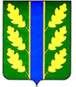 